lMADONAS NOVADA PAŠVALDĪBA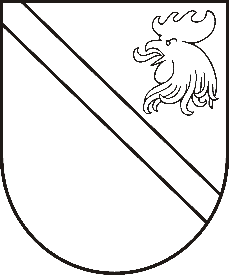 Reģ. Nr. 90000054572Saieta laukums 1, Madona, Madonas novads, LV-4801 t. 64860090, e-pasts: pasts@madona.lv ___________________________________________________________________________MADONAS NOVADA PAŠVALDĪBAS DOMESLĒMUMSMadonā2020.gada 5.novembrī						          	      		       Nr.461									       (protokols Nr.23, 1.p.)Par Madonas novada pašvaldības saistošo noteikumu Nr.16 “Par atbalstu ēdināšanas izdevumu segšanai attālinātā mācību procesa laikā” apstiprināšanuSaskaņā ar Ministru kabineta 09.06.2020. noteikumu Nr.360 “Epidemioloģiskās drošības pasākumi Covid-19 infekcijas izplatības ierobežošanai” 27.1.4.punktu no 26.10.2020. izglītības iestādēs, izņemot speciālās izglītības iestādes, vispārējās pamatizglītības programmas un vispārējās vidējās izglītības programmas apguve 7.–12. klasē notiek attālināti. Tomēr jau šobrīd pastāv augsts risks, ka mācības attālināti varētu tikt noteiktas arī citām klašu grupām vai izglītības pakāpēm.Likuma “Par pašvaldībām” 43.panta trešā daļa paredz, ka dome var pieņemt saistošus noteikumus arī, lai nodrošinātu pašvaldības autonomo funkciju un brīvprātīgo iniciatīvu izpildi, savukārt Izglītības likuma 17. panta trešās daļas 11. punkts nosaka, ka pašvaldība nosaka tos izglītojamos, kuru ēdināšanas izmaksas sedz pašvaldība.Lai arī Latvijas Republikā nav izsludināta ārkārtējā situācija, tiek pastiprināti epidemioloģiskās drošības pasākumiem Covid-19 infekcijas izplatības ierobežošanai, tādēļ būtiski būtu sniegt atbalstu ģimenēm ar bērniem ēdināšanas izdevumu segšanai situācijā, kad izglītības iestādēs izglītības ieguves process sakarā ar Covid-19 izplatību norisinās attālināti.Pieņemot saistošos noteikumus, tiktu noteikta kārtība, kādā Madonas novada pašvaldība sniedz atbalstu ēdināšanas izdevumu segšanai izglītojamajiem laikā, kad izglītības ieguves procesu sakarā ar Covid-19 izplatību īsteno attālināti.Noklausījusies sniegto informāciju, pamatojoties uz likuma “Par pašvaldībām” 43.panta trešo daļu, Izglītības likuma 17.panta trešās daļas 11.punktu un ņemot vērā Ministru kabineta 09.06.2020. noteikumu Nr.360 “Epidemioloģiskās drošības pasākumi Covid-19 infekcijas izplatības ierobežošanai” 27.1.4.punktu, atklāti balsojot: PAR – 14 (Andrejs Ceļapīters, Artūrs Čačka, Andris Dombrovskis, Zigfrīds Gora, Artūrs Grandāns, Gunārs Ikaunieks, Valda Kļaviņa, Agris Lungevičs, Ivars Miķelsons, Andris Sakne, Rihards Saulītis, Inese Strode, Aleksandrs Šrubs, Gatis Teilis), PRET – NAV, ATTURAS – NAV, Madonas novada pašvaldības dome NOLEMJ:Apstiprināt Madonas novada pašvaldības saistošos noteikumus Nr.16 “Par atbalstu ēdināšanas izdevumu segšanai attālinātā mācību procesa laikā”.Uzdot Lietvedības nodaļai saistošos noteikumus un to paskaidrojuma rakstu triju darba dienu laikā pēc to parakstīšanas rakstveidā nosūtīt atzinuma sniegšanai Vides aizsardzības un reģionālās attīstības ministrijai. Saistošie noteikumi stājas spēkā nākamajā dienā pēc to parakstīšanas.Informāciju tehnoloģiju nodaļai publicēt saistošos noteikumus un to paskaidrojuma rakstu pašvaldības tīmekļa vietnē.Pielikumā: Saistošie noteikumi Nr.16 un paskaidrojuma raksts.Domes priekšsēdētājs					         	         A.LungevičsS.Jansone 62302382